JAMHURI YA MUUNGANO WA TANZANIAOFISI YA RAISTAWALA ZA MIKOA NA SERIKALI ZA MITAA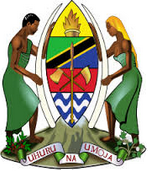 TANGAZO TANGAZO TANGAZOWANANCHI WOTE WA WILAYA YA MBARALI MNATANGAZIWA KUWA, SIKU YA TAREHE 25/11/2017 AMBAYO NI JUMAMOSI YA MWISHO WA MWEZI, TUNAADHIMISHA SIKU HIYO KWA KUFANYA USAFI WA MAZINGIRA KAMA ILIVYOAGIZWA NA MHESHIMIWA RAIS WA JAMUHURI YA MUUNGANO WA TANZANIA DR. JOHN POMBE MAGUFULI. AIDHA WANANCHI WOTE MNATAKIWA KUSHIRIKI ZOEZI HILI MUHIMU KWA KUFANYA USAFI WA MAZINGIRA KATIKA MAENEO YANAYOWAZUNGUKA KUANZIA SAA 1;00 HADI SAA 4;00 ASUBUHIHATUA ZA KISHERIA ZITACHUKULIWA KWA WALE WOTE AMBAO ITBAINIKA KUWA MAENEO YAO NI MACHAFUWATENDAJI WA KATA, VIJIJI, WENYEVITI WA MITAA NA VITONGOJI MNAAGIZWA KUSIMAMIA ZOEZI HILI.. ATAKAESIKIA TANGAZO HILI AMTAARIFU NA MWINGINETANGAZO HILI LIMETOLEWA NA MKUU WA WILAYA YA MBARALI MHE. REUBEN MFUNE